Reflects 18 Weeks of Instructional Time (allows for sharing of block with science) 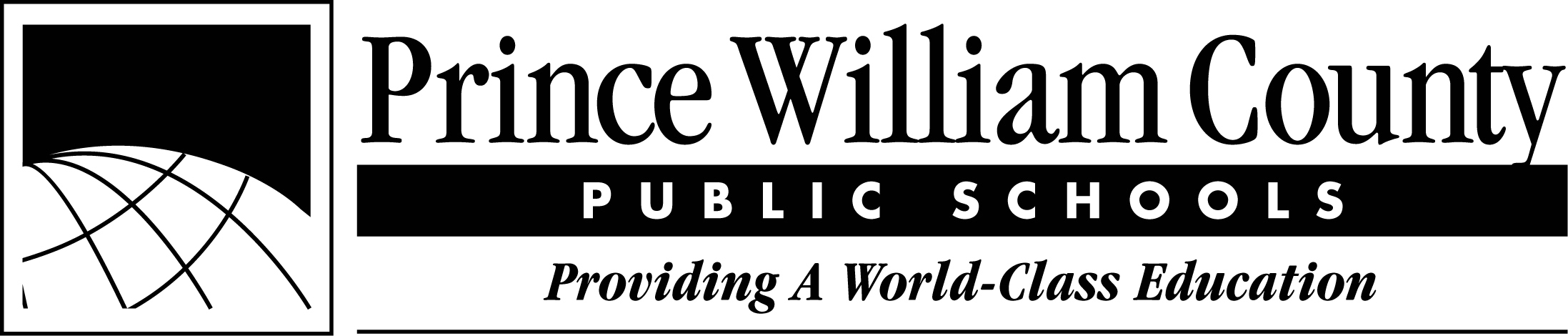 2nd GradeSocial Studies Suggested Pacing Guide – Year at a Glance2022-23Virginia SOLUnitSuggested Time FrameSOL 2.11Unit 1: Good Citizens2 weeksSOL 2.4             SOL 2.5Unit 2: Famous Americans and HolidaysAmerican Leaders: contributionsMajor Holidays4 weeksSOL 2.8SOL 2.9SOL 2.10Unit 3: EconomicsNatural, Human, and Capital ResourcesBarter and MoneyScarcity3 weeksSOL 2.6Unit 4: GeographyMap Skills2 weeksSOL 2.2                     Unit 5:  Innovations in Communication and Transportation                                                     2 weeksSOL 2.3 SOL 2.7                  Unit 6: American IndiansCompare 3 American Indian CulturesRelationship Between Geography and Culture3 weeksSOL 2.12SOL 2.13Unit 7: Civics: Principles and TraditionsCivic Contributions, Rights, and PrinciplesSymbols, Traditions, and Patriotism2 weeksSkills that are incorporated into each lesson: 2.1 The student will demonstrate skills for historical thinking, geographical analysis, economic decision making, and responsible citizenship bya)	identifying artifacts and primary and secondary sources to understand events in American history;b) 	using basic map skills to locate places on maps and globes to support an understanding of American history;c) 	using and creating graphs, diagrams, and pictures to determine characteristics of people, places, or events to support an understanding of American history;d) 	asking appropriate questions to solve a problem;  e) 	comparing and contrasting people, places, or events in American history;f) 	recognizing direct cause-and-effect relationships;g) 	making connections between past and present;h) 	using a decision-making model to make informed decisions;i) 	practicing good citizenship skills and respect for rules and laws while collaborating, compromising, and participating in classroom activities; andj) 	defending positions orally and in writing, using content vocabulary.